Проект 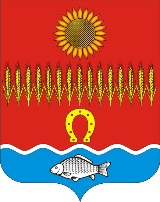 АДМИНИСТРАЦИЯ СОВЕТИНСКОГО СЕЛЬСКОГО ПОСЕЛЕНИЯНеклиновского района Ростовской областиПОСТАНОВЛЕНИЕ        сл. Советка	«____» __________20___ г.                                                                     _______«О приведении в соответствие адресныхобъектов по результатам инвентаризации» На основании проведения инвентаризации адресных объектов Советинского сельского поселения были обнаружены адреса, которые не внесены в базу ФИАС.В соответствии с Федеральным законом от 06.10.2003г. №131-ФЗ «Об общих принципах организации местного самоуправления в Российской Федерации», Постановлением Правительства РФ от 19.11.2014 г. № 1221 «Об утверждении  Правил присвоения, изменения и аннулирования адресов» и разделом IV Правил Межведомственного информационного взаимодействия при ведении государственного адресного реестра, утвержденных Постановлением Правительства от 22.05.2015г. № 492, в результате проведенной инвентаризации и в целях приведения адресного хозяйства в соответствие с действующим законодательством, постановляю:: Присвоить адрес земельному участку, расположенному по адресу: Российская Федерация, Ростовская область, Неклиновский район, сельское поселение Советинское, х. Приют: ул. Космическая, 18, кадастровый № 61:26:0200801:123 – земельный участок; Присвоить адрес земельному участку, расположенному по адресу: Российская Федерация, Ростовская область, Неклиновский район, сельское поселение Советинское, х. Приют: ул. Космическая, 28, кадастровый № 61:26:0200801:108 – земельный участок; Присвоить адрес земельному участку, расположенному по адресу: Российская Федерация, Ростовская область, Неклиновский район, сельское поселение Советинское, х. Приют: ул. Космическая, 29, кадастровый № 61:26:0200801:29 – земельный участок; Присвоить адрес земельному участку, расположенному по адресу: Российская Федерация, Ростовская область, Неклиновский район, сельское поселение Советинское, х. Приют: ул. Космическая, 30, кадастровый № 61:26:0200801:106 – земельный участок; Присвоить адрес земельному участку, расположенному по адресу: Российская Федерация, Ростовская область, Неклиновский район, сельское поселение Советинское, х. Приют: ул. Космическая, 31, кадастровый № 61:26:0200801:3 – земельный участок; Присвоить адрес земельному участку, расположенному по адресу: Российская Федерация, Ростовская область, Неклиновский район, сельское поселение Советинское, х. Приют: ул. Космическая, 34, кадастровый № 61:26:0200801:102 – земельный участок; Присвоить адрес земельному участку, расположенному по адресу: Российская Федерация, Ростовская область, Неклиновский район, сельское поселение Советинское, х. Приют: ул. Космическая, 35, кадастровый № 61:26:0200801:101 – земельный участок; Присвоить адрес земельному участку, расположенному по адресу: Российская Федерация, Ростовская область, Неклиновский район, сельское поселение Советинское, х. Приют: ул. Космическая, 36, кадастровый № 61:26:0200801:100 – земельный участок; Присвоить адрес земельному участку, расположенному по адресу: Российская Федерация, Ростовская область, Неклиновский район, сельское поселение Советинское, х. Приют: ул. Космическая, 37, кадастровый № 61:26:0200801:1 – земельный участок; Присвоить адрес земельному участку, расположенному по адресу: Российская Федерация, Ростовская область, Неклиновский район, сельское поселение Советинское, х. Приют: ул. Космическая, 38, кадастровый № 61:26:0200801:98 – земельный участок;Присвоить адрес земельному участку, расположенному по адресу: Российская Федерация, Ростовская область, Неклиновский район, сельское поселение Советинское, х. Приют: ул. Космическая, 39, кадастровый № 61:26:0200801:97 – земельный участок; Присвоить адрес земельному участку, расположенному по адресу: Российская Федерация, Ростовская область, Неклиновский район, сельское поселение Советинское, х. Приют: ул. Космическая, 40, кадастровый № 61:26:0200801:95 – земельный участок; Присвоить адрес земельному участку, расположенному по адресу: Российская Федерация, Ростовская область, Неклиновский район, сельское поселение Советинское, х. Приют: ул. Космическая, 41, кадастровый № 61:26:0200801:94 – земельный участок; Присвоить адрес земельному участку, расположенному по адресу: Российская Федерация, Ростовская область, Неклиновский район, сельское поселение Советинское, х. Приют: ул. Космическая, 42, кадастровый № 61:26:0200801:93 – земельный участок; Присвоить адрес земельному участку, расположенному по адресу: Российская Федерация, Ростовская область, Неклиновский район, сельское поселение Советинское, х. Приют: ул. Космическая, 43, кадастровый № 61:26:0200801:92 – земельный участок; Присвоить адрес земельному участку, расположенному по адресу: Российская Федерация, Ростовская область, Неклиновский район, сельское поселение Советинское, х. Приют: ул. Космическая, 44, кадастровый № 61:26:0200801:91 – земельный участок; Присвоить адрес земельному участку, расположенному по адресу: Российская Федерация, Ростовская область, Неклиновский район, сельское поселение Советинское, х. Приют: ул. Космическая, 45, кадастровый № 61:26:0200801:90 – земельный участок; Присвоить адрес земельному участку, расположенному по адресу: Российская Федерация, Ростовская область, Неклиновский район, сельское поселение Советинское, х. Приют: ул. Космическая, 52, кадастровый № 61:26:0200801:143 – земельный участок; Присвоить адрес земельному участку, расположенному по адресу: Российская Федерация, Ростовская область, Неклиновский район, сельское поселение Советинское, х. Приют: ул. Космическая, 53, кадастровый № 61:26:0200801:87 – земельный участок; Присвоить адрес земельному участку, расположенному по адресу: Российская Федерация, Ростовская область, Неклиновский район, сельское поселение Советинское, х. Приют: ул. Космическая, 54, кадастровый № 61:26:0200801:84 – земельный участок;Присвоить адрес земельному участку, расположенному по адресу: Российская Федерация, Ростовская область, Неклиновский район, сельское поселение Советинское, х. Приют: ул. Космическая, 54/2, кадастровый № 61:26:0200801:85 – земельный участок; Присвоить адрес земельному участку, расположенному по адресу: Российская Федерация, Ростовская область, Неклиновский район, сельское поселение Советинское, х. Приют: ул. Космическая, 55, кадастровый № 61:26:0200801:83 – земельный участок; Присвоить адрес земельному участку, расположенному по адресу: Российская Федерация, Ростовская область, Неклиновский район, сельское поселение Советинское, х. Приют: ул. Космическая, 56, кадастровый № 61:26:0200801:81 – земельный участок; Присвоить адрес земельному участку, расположенному по адресу: Российская Федерация, Ростовская область, Неклиновский район, сельское поселение Советинское, х. Приют: ул. Космическая, 61, кадастровый № 61:26:0200801:72 – земельный участок;Присвоить адрес земельному участку, расположенному по адресу: Российская Федерация, Ростовская область, Неклиновский район, сельское поселение Советинское, х. Приют: ул. Космическая, 62, кадастровый № 61:26:0200801:70 – земельный участок;Присвоить адрес земельному участку, расположенному по адресу: Российская Федерация, Ростовская область, Неклиновский район, сельское поселение Советинское, х. Приют: ул. Космическая, 63, кадастровый № 61:26:0200801:67 – земельный участок;Присвоить адрес земельному участку, расположенному по адресу: Российская Федерация, Ростовская область, Неклиновский район, сельское поселение Советинское, х. Приют: ул. Космическая, 64, кадастровый № 61:26:0200801:65 – земельный участок;Присвоить адрес земельному участку, расположенному по адресу: Российская Федерация, Ростовская область, Неклиновский район, сельское поселение Советинское, х. Приют: ул. Космическая, 65, кадастровый № 61:26:0200801:64 – земельный участок;Присвоить адрес земельному участку, расположенному по адресу: Российская Федерация, Ростовская область, Неклиновский район, сельское поселение Советинское, х. Приют: ул. Космическая, 66, кадастровый № 61:26:0200801:61 – земельный участок;Присвоить адрес земельному участку, расположенному по адресу: Российская Федерация, Ростовская область, Неклиновский район, сельское поселение Советинское, х. Приют: ул. Космическая, 69, кадастровый № 61:26:0200801:56 – земельный участок;Присвоить адрес земельному участку, расположенному по адресу: Российская Федерация, Ростовская область, Неклиновский район, сельское поселение Советинское, х. Приют: ул. Космическая, 71, кадастровый № 61:26:0200801:51 – земельный участок;Присвоить адрес земельному участку, расположенному по адресу: Российская Федерация, Ростовская область, Неклиновский район, сельское поселение Советинское, х. Приют: ул. Космическая, 72, кадастровый № 61:26:0200801:49 – земельный участок;Присвоить адрес земельному участку, расположенному по адресу: Российская Федерация, Ростовская область, Неклиновский район, сельское поселение Советинское, х. Приют: ул. Космическая, 73, кадастровый № 61:26:0200801:46 – земельный участок;Присвоить адрес земельному участку, расположенному по адресу: Российская Федерация, Ростовская область, Неклиновский район, сельское поселение Советинское, х. Приют: ул. Космическая, 74, кадастровый № 61:26:0200801:44 – земельный участок;Присвоить адрес земельному участку, расположенному по адресу: Российская Федерация, Ростовская область, Неклиновский район, сельское поселение Советинское, х. Приют: ул. Космическая, 75, кадастровый № 61:26:0200801:6 – земельный участок; Присвоить адрес объектам недвижимого имущества, расположенным по адресу: Российская Федерация, Ростовская область, Неклиновский район, сельское поселение Советинское, х. Приют, ул. Космическая, д.18:Присвоить адрес объектам недвижимого имущества, расположенным по адресу: Российская Федерация, Ростовская область, Неклиновский район, сельское поселение Советинское, х. Приют, ул. Космическая, д.28:Присвоить адрес объектам недвижимого имущества, расположенным по адресу: Российская Федерация, Ростовская область, Неклиновский район, сельское поселение Советинское, х. Приют, ул. Космическая, д.29:Присвоить адрес объектам недвижимого имущества, расположенным по адресу: Российская Федерация, Ростовская область, Неклиновский район, сельское поселение Советинское, х. Приют, ул. Космическая, д.30:Присвоить адрес объектам недвижимого имущества, расположенным по адресу: Российская Федерация, Ростовская область, Неклиновский район, сельское поселение Советинское, х. Приют, ул. Космическая, д.31:Присвоить адрес объектам недвижимого имущества, расположенным по адресу: Российская Федерация, Ростовская область, Неклиновский район, сельское поселение Советинское, х. Приют, ул. Космическая, д.34:Присвоить адрес объектам недвижимого имущества, расположенным по адресу: Российская Федерация, Ростовская область, Неклиновский район, сельское поселение Советинское, х. Приют, ул. Космическая, д.35:Присвоить адрес объектам недвижимого имущества, расположенным по адресу: Российская Федерация, Ростовская область, Неклиновский район, сельское поселение Советинское, х. Приют, ул. Космическая, д.37:Присвоить адрес объектам недвижимого имущества, расположенным по адресу: Российская Федерация, Ростовская область, Неклиновский район, сельское поселение Советинское, х. Приют, ул. Космическая, д.38:Присвоить адрес объектам недвижимого имущества, расположенным по адресу: Российская Федерация, Ростовская область, Неклиновский район, сельское поселение Советинское, х. Приют, ул. Космическая, д.39:Специалисту администрации Советинского сельского поселения, ответственному за ФИАС внести сведения об адресах, указанных в пунктах 1-45 настоящего постановления, в государственный адресный реестр путем размещения информации в федеральной информационной адресной системе(ФИАС).Контроль за исполнением настоящего постановления оставляю за собой.Глава АдминистрацииСоветинского  сельского поселения                                   З.Д.Даливалов Постановление вносит ведущий специалист по доходамКадастровый номерНазначение ОННаименование в настоящий моментНаименование в соответствии с требованием Постановления61:26:0200801:784жилоеул. Космическая, дом 18ул. Космическая, дом 1861:26:0200801:787нежилоеул. Космическая, дом 18ул. Космическая, дом 18, строение 161:26:0200801:745нежилоеул. Космическая, дом 18ул. Космическая, дом 18, строение 261:26:0200801:445нежилоеул. Космическая, дом 18ул. Космическая, дом 18, строение 361:26:0200801:746нежилоеул. Космическая, дом 18ул. Космическая, дом 18, строение 4Кадастровый номерНазначение ОННаименование в настоящий моментНаименование в соответствии с требованием Постановления61:26:0200801:786жилоеул. Космическая, дом 28ул. Космическая, дом 2861:26:0200801:740нежилоеул. Космическая, дом 28ул. Космическая, дом 28, строение 161:26:0200801:741нежилоеул. Космическая, дом 28ул. Космическая, дом 28, строение 261:26:0200801:742нежилоеул. Космическая, дом 28ул. Космическая, дом 28, строение 3Кадастровый номерНазначение ОННаименование в настоящий моментНаименование в соответствии с требованием Постановления61:26:0200801:823жилоеул. Космическая, дом 29ул. Космическая, дом 29Кадастровый номерНазначение ОННаименование в настоящий моментНаименование в соответствии с требованием Постановления61:26:0200801:366жилоеул. Космическая, дом 30ул. Космическая, дом 3061:26:0200801:682нежилоеул. Космическая, дом 30ул. Космическая, дом 30, строение 161:26:0200801:681нежилоеул. Космическая, дом 30ул. Космическая, дом 30, строение 2Кадастровый номерНазначение ОННаименование в настоящий моментНаименование в соответствии с требованием Постановления61:26:0200801:747жилоеул. Космическая, дом 31ул. Космическая, дом 31Кадастровый номерНазначение ОННаименование в настоящий моментНаименование в соответствии с требованием Постановления61:26:0200801:463жилоеул. Космическая, дом 34ул. Космическая, дом 34Кадастровый номерНазначение ОННаименование в настоящий моментНаименование в соответствии с требованием Постановления61:26:0200801:749жилоеул. Космическая, дом 35ул. Космическая, дом 35Кадастровый номерНазначение ОННаименование в настоящий моментНаименование в соответствии с требованием Постановления61:26:0200801:736жилоеул. Космическая, дом 37ул. Космическая, дом 37Кадастровый номерНазначение ОННаименование в настоящий моментНаименование в соответствии с требованием Постановления61:26:0200801:210жилоеул. Космическая, дом 38ул. Космическая, дом 3861:26:0200801:212нежилоеул. Космическая, дом 38ул. Космическая, дом 38, строение 161:26:0200801:211нежилоеул. Космическая, дом 38ул. Космическая, дом 38, строение 261:26:0200801:213нежилоеул. Космическая, дом 38ул. Космическая, дом 38, строение 361:26:0200801:214нежилоеул. Космическая, дом 38ул. Космическая, дом 38, строение 4Кадастровый номерНазначение ОННаименование в настоящий моментНаименование в соответствии с требованием Постановления61:26:0200801:596жилоеул. Космическая, дом 39ул. Космическая, дом 39